Math 3								Name_______________________________1-5 Practice 3		No Calculator unless problem is denoted with *								Solve the below exponential equations.6*.						7.	8*.						9.	10.					11.	12.				CHALLENGE:	Solve the following word problems.  Use the equation , where:is the initial amountr is the rate of growth (positive) or decay (negative) as a decimal (NOT a percentage)t is the unit time in the given problem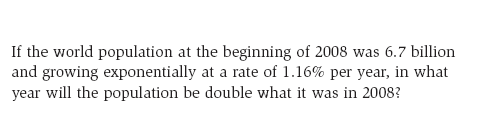 14*.	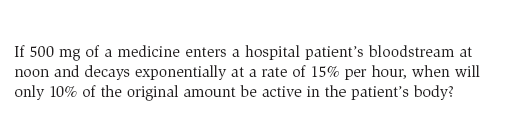 15*.	Domain and Range of Logarithmic Functions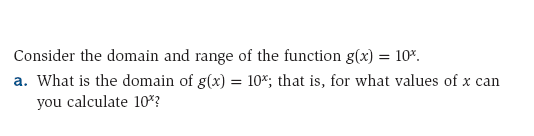 16*.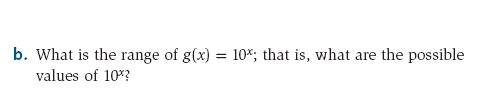 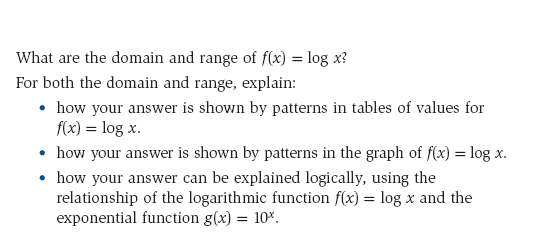 17*.